Osterweg für KinderDer FSJ Jahrgang 2020/2021 hat dieses Jahr zwei Osterwege gestaltet. Einen für Kinder mit ihren Eltern. Einen für junge Erwachsene. Beide sind auf swdec.de -> Corona zu finden.Der Osterweg für Kinder zwischen 3 und 7 Jahren ist so angelegt, dass er mit einem Elternteil / älteren Geschwistern gegangen werden kann. Zu besonderen Zeiten kann der Osterweg auch mit Mitarbeitern besetzt werden, um Kontakt zu haben und manche Szenen lebendig zu gestalten. Allgemeine ToDosRoute vor Ort anpassen (7 Stationen)Laufzettel erstellenDie roten Markierungen bei den Stationstexten anpassenDie Stationstexte ausdrucken und laminierenMaterial besorgen (siehe Materialliste unten)Stationen aufbauenWegmarkierungen machenWerbung machen (siehe Werbungsvorschläge unten)MateriallisteStation 1 – Einzug in Jerusalem (Tannen)Zweigeevtl. Kleidung, die auf dem Weg liegt / mit der man sich verkleiden kannStation 2 – das letzte Passamahl / AbendmahlBrot und Traubensaft (falls man das Nachempfinden des Abendmahls anbieten möchte)Picknick (sollten die Familien selbst mitbringen, deshalb vorher informieren)Station 3 – Garten GethsemaneStiftePlakat / Tafel oder Gefäß mit Gebetsanliegen und ZettelnStation 4 – Verratleere Boxevtl. zweite Box mit SüßigkeitenStation 5 – Verhör und Verhandlungkleiner Sack mit SteinenStation 6 – Kreuzigunggroßes Kreuz (zum aufstellen)zurechtgeschnittene Schnüreviele längere und gleich viele kürzere StöckeStation 7 – Auferstehungggf. ein Mitarbeiter, der auf dem Weg zum Grab auf die Familien zukommt und ruft: „Das Grab ist leer!“Tische, Stühle, Decken o.ä. zum Nachbauen des Grabs oder Nachbau des GrabesSchild / Plakat „Das Grab ist leer!“ (alternativ mit Kreide)Ausmalbilder vom EselAlle Stationen können selbstverständlich individuell und kreativ verändert, angepasst oder erweitert werden.WerbungTextvorschlag für Gemeindebrief / MitteilungsblattIn wenigen Tagen ist Ostern und das wollen wir auch dieses Jahr feiern und erleben. Dazu hat die EC Jugendarbeit Ort einen Osterweg für Kinderstundenkinder vorbereitet. Die Kinder können den Weg nicht alleine gehen. Ein Elternteil oder größere Geschwister sollten die Kinder begleiten. Auf diesem Osterweg sind einzelne Stationen vom Einzug in Jerusalem bis zur Auferstehung zu erleben.
Der Weg ist vielseitig, kreativ und interaktiv erlebbar. Der Startpunkt ist ORT und der Weg ist vom Datum bis Datum geöffnet. Wir laden alle herzlich zu diesem ganz besonderen Ostererlebnis ein!Beispiel für einen einfachen Flyer zum AusdruckenEC Jugendarbeit OrtHerzliche Einladung zumOSTERWEG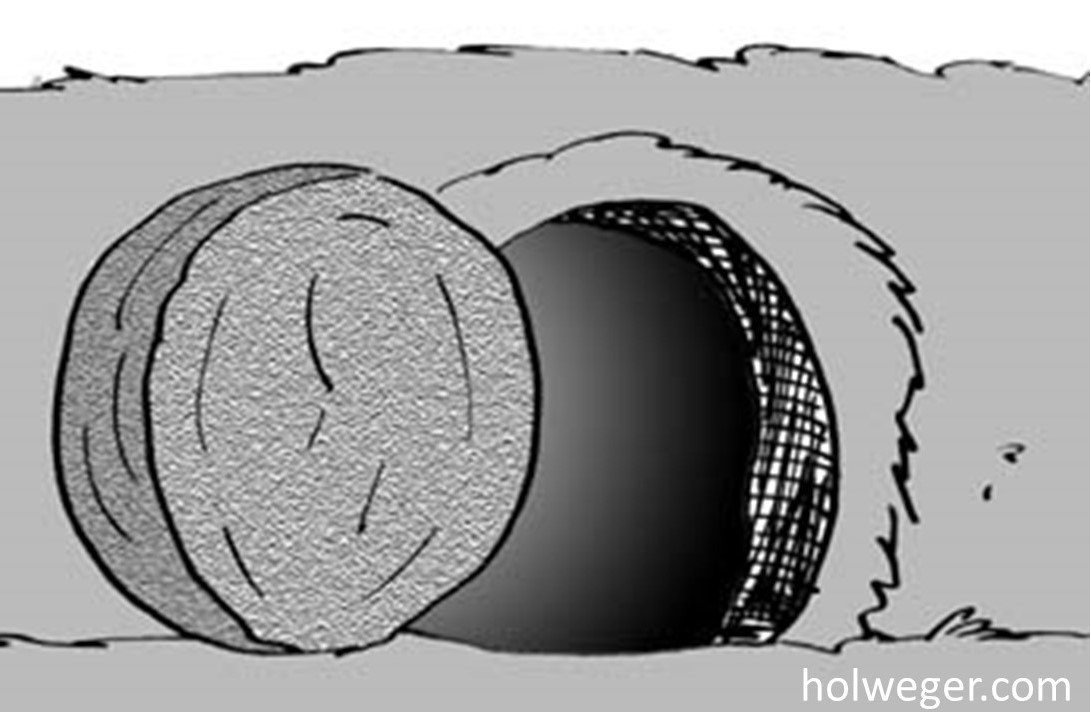 für Kinder + Eltern  - aktiv & kreativ -Ostern ganz neu erleben- eindrucksvoll & unvergesslich -Startpunkt: OrtZeitraum: Datum-Datum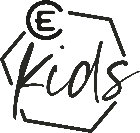 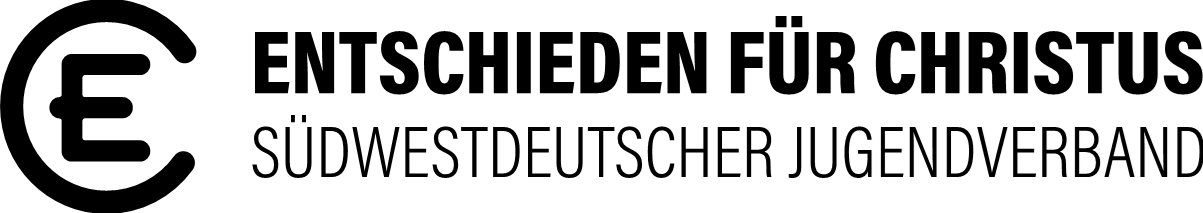 